SALES REVIEW MEETING MINUTES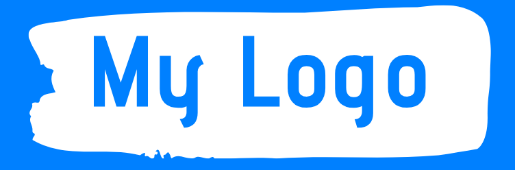 DATE:TIME:LOCATION:MEETING TITLEMEETING TITLEMEETING TITLESTART TIMEEND TIMETEAM NAMETEAM NAMETEAM NAME
FACILITATOR
FACILITATORTEAM MEMBERS ATTENDINGTEAM MEMBERS ATTENDINGTEAM MEMBERS ATTENDINGTEAM MEMBERS ATTENDINGTEAM MEMBERS ATTENDINGAGENDAAGENDAAGENDAAGENDAITEM NAMEPRESENTED BYSTART TIMEDURATION1. Purpose of Meeting and Objectives2. Assign Minute Taker and Timekeeper; Define Roles    a. Minute Taker    b. Timekeeper3. Review Prior Action Item List4. Agenda Items    a. Action ItemsItem TermsItem DescriptionItem Participants5. Review of New Actions 6. Proposals for Next Meeting7. Evaluation of Current Meeting8. AdjournmentNEXT MEETING TO BE HELDNEXT MEETING TO BE HELDNEXT MEETING TO BE HELDNEXT MEETING TO BE HELDDATELOCATIONSTART TIMEEND TIME